 Učenje slovenščine v preteklem tednu (4. maj-8. maj)Prosim, da svojo presojo učenja pošlješ čim prej na moj e-naslov. Lahko jo natipkaš, fotografiraš …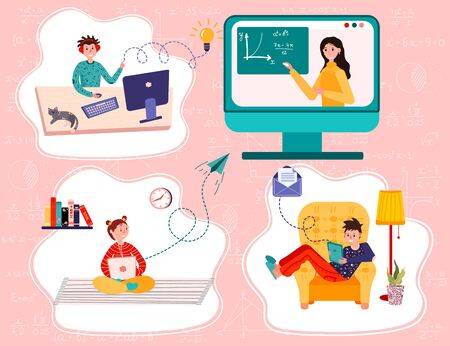 V tem tednu sem se učil-a:Težko mi je bilo:Ni mi še uspelo:Nisem razumel-a:Uspelo mi je:Ponosen/ponosna sem na:Naučil-a sem se: Učiteljici Petri bi rad-a sporočil-a: